Volumetric Redox A.O.L.1. Convert the following to PPMa)  0.75g/l   = ______________         b)  0.0003g/100cm3= _________________________2. Calculate in grams the following:a) 1M NaOH = ____________         b) 0.125 M H2SO4= _________________________3.   What is the concentration in moles per Litre of the following solutionsa) 1 g of H2SO4 in 1 litre = _______________________________b) 24g NaOH in 500cm3 = _________________________________c) 4 g HCL in 750cm3= ____________________________________d) 5%w/v of NaOH=________________________________________e) 0.2 %w/v H2SO4 =________________________________________4.  Calculate the number of moles of sulfuric acid (H2SO4) in:a) 50 cm3 of 0.1 M H2SO4b) 100cm3 of 0.05 M H2SO45.						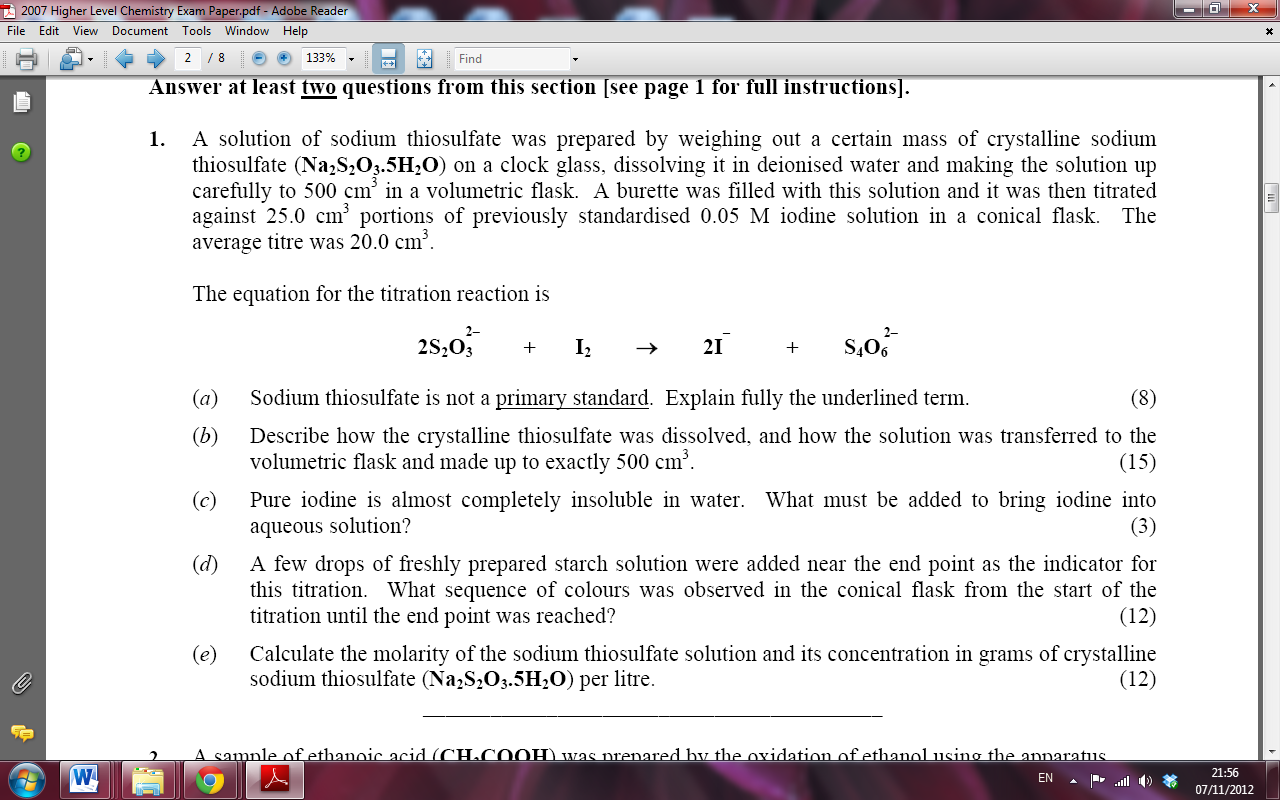 